令和3年度 赤い羽根新型コロナ感染下の福祉活動応援全国キャンペーンいのちをつなぐ支援活動を応援！〜支える人を支えよう〜○新型コロナウイルスの影響が長期化する中、環境の悪化等により、さまざまな生活課題が顕在化してきています。令和２年度は、「赤い羽根 子どもと家族の緊急支援 全国キャンペーン」（新型コロナウイルス感染症の影響により日常生活に困難を抱える子どもと家族支援活動）を実施し、京都府内で合計31件、4,750,000円の活動を支援いたしました。○令和３年度においても、新型コロナ感染下の福祉活動応援という枠組みを継続させつつ、民間の相談支援活動、食支援や居住支援、居場所を失った人への支援などの活動を応援するため「いのちをつなぐ支援活動を応援！〜支える人を支えよう〜」全国キャンペーンを実施いたします。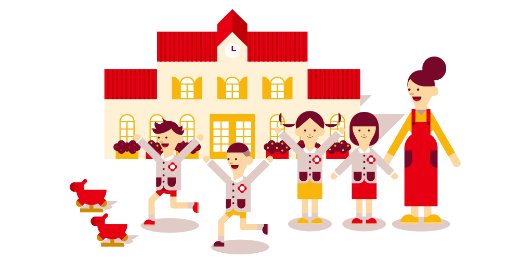 ○皆さま方のあたたかいご寄付を、どうぞよろしくお願いいたします。以下の方法によりご寄付いただけます。※ゆうちょ銀行(郵便局)窓口での手続きの場合は、送金手数料は無料です。（通信欄に「全国キャンペーン」と記載ください。）※ご寄付は、特定公益増進法人に対する寄付として所得税、法人税の優遇の対象となります。※領収書を必要とされる場合は、「領収書発行依頼書」にご寄付の日付、ご氏名（法人からのご寄付であれば会社名、部署名、ご担当者名）、金額、領収書の送付先、連絡先電話番号をご記入のうえ、京都府共同募金会までFAXまたはE-mailでご送付ください。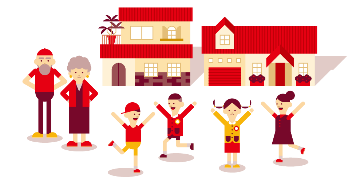 京都府共同募金会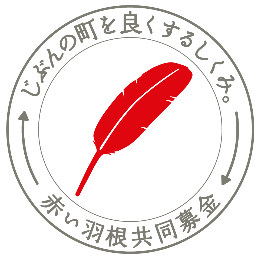 〒604-0874　京都市中京区竹屋町通烏丸東入清水町375番地京都府立総合社会福祉会館(ハートピア京都)7階TEL：075-256-9500　　FAX：075-256-9505URL：https://akaihane-kyoto.or.jp/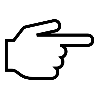 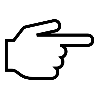 E-mail：josei_ai-kibo_1947＠akaihane-kyoto.or.jp